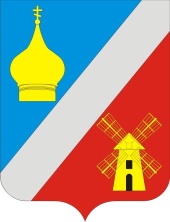 АДМИНИСТРАЦИЯФедоровского сельского поселенияНеклиновского района Федоровского сельского поселенияПОСТАНОВЛЕНИЕ«23» января 2023г.    	                        №    11                             с. Федоровка«О внесении изменений в постановление Администрации Федоровского сельского поселения от 17.10.2018г. № 121»В соответствии с постановлением Администрации Федоровского сельского поселения от 02.03.2018 № 32 «Об утверждении Порядка разработки, реализации и оценки эффективности муниципальных программ Федоровского сельского поселения», постановлением Администрации Федоровского сельского поселения от 27.08.2018г. № 102 «Об утверждении Перечня муниципальных программ Федоровского сельского поселения», распоряжения Администрации Федоровского сельского поселения от 04.09.2013 № 79 «Об утверждении Методических рекомендаций по разработке и реализации муниципальных программ Федоровского сельского поселения», согласно решению Собрания депутатов Федоровского сельского поселения от 22.12.2022 № 53 «О бюджете Федоровского сельского поселения Неклиновского района на 2023 год и на плановый период 2024 и 2025 годов», в связи с необходимостью уточнения программных мероприятий муниципальной программы Федоровского сельского поселения  «Обеспечение общественного порядка и профилактика правонарушений», руководствуясь Уставом муниципального образования «Федоровское сельское поселение»,  Администрация Федоровского сельского поселения  ПОСТАНОВЛЯЕТ:1. Внести в постановление администрации Федоровского сельского поселения от 17.10.2018г. № 121 «Об утверждении муниципальной  программы Федоровского сельского поселения «Обеспечение общественного порядка и профилактика правонарушений»  изменения, согласно приложению к настоящему постановлению.          2. Настоящее постановление вступает в силу с момента его официального опубликования (обнародования).         3.  Контроль   за  исполнением настоящего  постановления оставляю за собой.Глава Администрации Федоровского сельского поселения                                                         Л.Н. ЖелезнякПриложениек  Постановлению администрации Федоровского сельского поселения от 23.01.2023г  № 11ИЗМЕНЕНИЯ,вносимые в постановление администрации Федоровского сельского поселения от 17.10.2018г. № 121 «Об утверждении муниципальной программы Федоровского сельского поселения «Обеспечение общественного порядка и профилактика правонарушений»1. В приложении к постановлению:1.1. В разделе «Паспорт муниципальной программы  Федоровского сельского поселения «Обеспечение общественного порядка и профилактика правонарушений» изложить в редакции:Паспорт подпрограммы «Противодействие коррупции в Федоровском сельском поселении» Паспортподпрограммы «Профилактика экстремизма и терроризма в Федоровском сельском поселении»«Приложение № 3               к муниципальной программе           Федоровского сельского поселения               «Обеспечение общественного               порядка и профилактика              правонарушений»Расходы
областного бюджета на реализацию муниципальной программы Федоровского сельского поселения «Обеспечение общественного порядка и профилактика правонарушений»Таблица 1Примечание.Используемые сокращения:муниципальная программа – муниципальная программа Федоровского сельского поселения «Обеспечение общественного порядка и профилактика правонарушений»;ГРБС – главный распорядитель бюджетных средств;РзПр – раздел, подраздел;ЦСР – целевая статья расходов;              ВР – вид расходов; Х –  строка (столбец) не заполняется                                                                                                                                                                                                                                                                                                                               Приложение № 4к муниципальной программеФедоровского сельского поселения«Обеспечение общественногопорядка и профилактика правонарушений»Расходына реализацию муниципальной программы Федоровского сельского поселения «Обеспечение общественного порядка и профилактика правонарушений»Примечание.Используемые сокращения:муниципальная программа – муниципальная программа Федоровского сельского поселения «Обеспечение общественного порядка и профилактика правонарушений.Ресурсное обеспечение муниципальной программы Федоровского сельского поселения–общий объем финансирования муниципальной программы Федоровского сельского поселения составляет  48,65 тыс. рублей, по годам реализации из средств бюджета поселения:в 2019 году – 1,5 тыс. рублей;в 2020 году – 4,15 тыс. рублей;в 2021 году – 3,3 тыс. рублей;в 2022 году – 18,1 тыс. рублей;в 2023 году – 4,7 тыс. рублей;в 2024 году – 4,7 тыс. рублей;в 2025 году – 4,7 тыс. рублей;в 2026 году – 1,5 тыс. рублей; в 2027 году – 1,5 тыс. рублей;в 2028 году – 1,5 тыс. рублей;в 2029 году – 1,5 тыс. рублей;в 2030 году – 1,5 тыс. рублейРесурсное обеспечение подпрограммы–общий объем финансирования подпрограммы составляет 9,45 тыс. рублей;по годам реализации из средств бюджета поселения:в 2019 году – 0,5 тыс. рублей;в 2020 году – 0,65 тыс. рублей;в 2021 году – 0,7 тыс. рублей;в 2022 году – 0,9 тыс. рублей;в 2023 году – 1,4 тыс. рублей;в 2024 году – 1,4 тыс. рублейв 2025 году – 1,4 тыс. рублей;в 2026 году – 0,5 тыс. рублей;в 2027 году – 0,5 тыс. рублей;в 2028 году – 0,5 тыс. рублей;в 2029 году – 0,5 тыс. рублей;в 2030 году – 0,5 тыс. рублей  Ресурсное обеспечение подпрограммы–общий объем финансирования подпрограммы составляет 39,2 тыс. рублей; по годам реализации из средств бюджета поселения:в 2019 году – 1,0 тыс. рублей;в 2020 году – 3,5 тыс. рублей;в 2021 году – 2,6 тыс. рублей;в 2022 году – 17,2 тыс. рублей;в 2023 году – 3,3 тыс. рублей;в 2024 году – 3,3 тыс. рублей;в 2025 году  – 3,3 тыс. рублей;в 2026 году  – 1,0 тыс. рублей; в 2027 году  – 1,0 тыс. рублей; в 2028 году  – 1,0 тыс. рублей; в 2029 году  – 1,0 тыс. рублей;в 2030 году  – 1,0 тыс. рублей Номер и наименование 
подпрограммы, основного мероприятия подпрограммы,мероприятия ведомственной целевой программы Ответственный 
исполнитель, 
соисполнитель, 
 участникКоды бюджетной классификации расходовКоды бюджетной классификации расходовКоды бюджетной классификации расходовКоды бюджетной классификации расходовКоды бюджетной классификации расходовОбъем расходов, всего (тыс. рублей)В том числе по годам реализации муниципальной программы (тыс. рублей)В том числе по годам реализации муниципальной программы (тыс. рублей)В том числе по годам реализации муниципальной программы (тыс. рублей)В том числе по годам реализации муниципальной программы (тыс. рублей)В том числе по годам реализации муниципальной программы (тыс. рублей)В том числе по годам реализации муниципальной программы (тыс. рублей)В том числе по годам реализации муниципальной программы (тыс. рублей)В том числе по годам реализации муниципальной программы (тыс. рублей)В том числе по годам реализации муниципальной программы (тыс. рублей)В том числе по годам реализации муниципальной программы (тыс. рублей)В том числе по годам реализации муниципальной программы (тыс. рублей)В том числе по годам реализации муниципальной программы (тыс. рублей)Номер и наименование 
подпрограммы, основного мероприятия подпрограммы,мероприятия ведомственной целевой программы Ответственный 
исполнитель, 
соисполнитель, 
 участникГРБСГРБСРзПрЦСРВРОбъем расходов, всего (тыс. рублей)201920202021202220232024202520262027202820292030122345678910111213141516171819Муниципальная программа Федоровского сельского поселения «Обеспечение общественного порядка и профилактика правонарушений»всегов том числе:всегов том числе:ХХХХ48,651,54,153,318,14,74,74,71,51,51,51,51,5Муниципальная программа Федоровского сельского поселения «Обеспечение общественного порядка и профилактика правонарушений»Администрация Федоровского сельского поселения Администрация Федоровского сельского поселения 951ХХХ48,651,54,153,318,14,74,74,71,51,51,51,51,5Подпрограмма 1«Противодействие коррупции в Федоровском сельском поселении»всегов том числе:всегов том числе:ХХХХ9,450,50,650,70,91,41,41,40,50,50,50,50,5Подпрограмма 1«Противодействие коррупции в Федоровском сельском поселении»Администрация Федоровского сельского поселения Администрация Федоровского сельского поселения 951ХХХ9,450,50,650,70,91,41,41,40,50,50,50,50,5Основное мероприятие 1.1. Совершенствование правового регулирования в сфере противодействия коррупцииАдминистрация Федоровского сельского поселения Администрация Федоровского сельского поселения –––––-------–––––Основное мероприятие 1.2. Повышение эффективности механизмов выявления, предотвращения и урегулирования конфликта интересов на муниципальной службе Федоровского сельского поселенияАдминистрация Федоровского сельского поселенияАдминистрация Федоровского сельского поселения–––––-------–––––Основное мероприятие 1.3. Усиление контроля за соблюдением лицами, замещающими отдельные муниципальные должности Администрации Федоровского сельского поселения, должности муниципальной службы Федоровского сельского поселения (далее – должностные лица) антикоррупционных нормАдминистрация Федоровского сельского поселенияАдминистрация Федоровского сельского поселения–––––-------–––––Основное мероприятие 1.4. Осуществление антикоррупционной экспертизы нормативных правовых актов Федоровского сельского поселения и их проектов с учетом мониторинга соответствующей правоприменительной практики Администрация Федоровского сельского поселенияАдминистрация Федоровского сельского поселения–––––-------–––––Основное мероприятие 1.5. Совершенствование мер по противодействию коррупции в сфере закупок товаров, работ, услуг для обеспечения муниципальных нуждАдминистрация Федоровского сельского поселенияАдминистрация Федоровского сельского поселения–––––-------–––––Основное мероприятие 1.6.Издание и распространение печатной продукции по вопросам противодействия коррупции в Федоровском сельском поселении, в том числе учебных пособий и материалов Администрация Федоровского сельского поселенияАдминистрация Федоровского сельского поселения951ххх9,450,50,650,70,91,41,41,40,50,50,50,50,5Подпрограмма 2«Профилактика экстремизма и терроризма в Федоровском сельском поселении»всегов том числе:всегов том числе:ХХХХ39,21,03,52,617,23,33,33,31,01,01,01,01,0Подпрограмма 2«Профилактика экстремизма и терроризма в Федоровском сельском поселении»Администрация Федоровского сельского поселенияАдминистрация Федоровского сельского поселения951ХХХ-------------Основное мероприятие 2.1. Информационно-пропагандистское противодействие экстремизму и терроризмуАдминистрация Федоровского сельского поселенияАдминистрация Федоровского сельского поселения–––––-------–––––Основное мероприятие 2.2.Осуществление комплекса мер по предупреждению террористических актов и соблюдению правил поведения при их возникновенииАдминистрация Федоровского сельского поселенияАдминистрация Федоровского сельского поселения–––––-------–––––Основное мероприятие 2.3.Усиление антитеррористической защищенности объектов социальной сферывсегов том числе:всегов том числе:––––39,21,03,52,617,23,33,33,31,01,01,01,01,0Основное мероприятие 2.3.Усиление антитеррористической защищенности объектов социальной сферыАдминистрация Федоровского сельского поселенияАдминистрация Федоровского сельского поселения951–––-------------Основное мероприятие 2.4.Усиление антитеррористической защищенности (установление видеокамер)Администрация Федоровского сельского поселенияАдминистрация Федоровского сельского поселения951–––14,5---14,5--------Основное мероприятие 2.5.Издание и распространение печатной продукции по вопросам противодействия коррупции в Федоровском сельском поселении, в том числе учебных пособий и материаловАдминистрация Федоровского сельского поселенияАдминистрация Федоровского сельского поселения951ххх15,11,01,91,01,11,71,71,71,01,01,01,01,0Основное мероприятие 2.6. Страхование народных дружинниковАдминистрация Федоровского сельского поселенияАдминистрация Федоровского сельского поселения951ххх9,60,01,61,61,61,61,61,60,00,00,00,00,0Наименование муниципальной программы, номер и наименование подпрограммыИсточникфинансирования Объем расходов, всего (тыс. рублей)В том числе по годам реализации муниципальной программы (тыс. рублей)В том числе по годам реализации муниципальной программы (тыс. рублей)В том числе по годам реализации муниципальной программы (тыс. рублей)В том числе по годам реализации муниципальной программы (тыс. рублей)В том числе по годам реализации муниципальной программы (тыс. рублей)В том числе по годам реализации муниципальной программы (тыс. рублей)В том числе по годам реализации муниципальной программы (тыс. рублей)В том числе по годам реализации муниципальной программы (тыс. рублей)В том числе по годам реализации муниципальной программы (тыс. рублей)В том числе по годам реализации муниципальной программы (тыс. рублей)В том числе по годам реализации муниципальной программы (тыс. рублей)В том числе по годам реализации муниципальной программы (тыс. рублей)Наименование муниципальной программы, номер и наименование подпрограммыИсточникфинансирования Объем расходов, всего (тыс. рублей)2019 2020 2021 2022 2023 2024 2025 2026 2027 2028 2029 2030123456789101112131415Муниципальная программа Федоровского сельского поселения «Обеспечение общественного порядка и профилактика правонарушений»Всего48,651,54,153,318,14,74,74,71,51,51,51,51,5Муниципальная программа Федоровского сельского поселения «Обеспечение общественного порядка и профилактика правонарушений»местный бюджет48,651,54,153,318,14,74,74,71,51,51,51,51,5Подпрограмма 1 «Противодействие коррупции в Федоровском сельском поселении»всего9,450,50,650,70,91,41,41,40,50,50,50,50,5Подпрограмма 1 «Противодействие коррупции в Федоровском сельском поселении»местный бюджет9,450,50,650,70,91,41,41,40,50,50,50,50,5Подпрограмма 2 «Профилактика экстремизма и терроризма в Федоровском сельском поселении»всего39,21,03,52,617,23,33,33,31,01,01,01,01,0Подпрограмма 2 «Профилактика экстремизма и терроризма в Федоровском сельском поселении»местный бюджет39,21,03,52,617,23,33,33,31,01,01,01,01,0